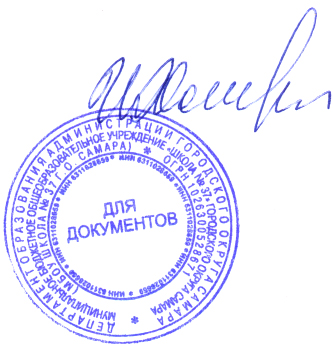 РАБОЧАЯ ПРОГРАММА КУРСА ВНЕУРОЧНОЙ ДЕЯТЕЛЬНОСТИ «ОСНОВЫ ФИНАНСОВОЙ ГРАМОТНОСТИ».Классы: 5-7                                                                                                                            Составители:  Шустова Е.В.Самара, 2020.Пояснительная запискаНастоящая программа курса внеурочной деятельности «Основы финансовой грамотности» разработана на основании:-Федерального Государственного образовательного стандарта основного общего образования, утвержденного приказом Минобрнауки России от 17.12.2010 № 1897(с изменениями и дополнениями);- авторской программы Вигдорчик Е.А., Финансовая грамотность: учебная программа. 5-7 классы общеобразоват. орган. Е.А.Вигдорчик, И.В.Липсиц, Ю.Н.Корлюгова, М., ВИТА-ПРЕСС, 2014;-основной образовательной программы основного общего образования МБОУ  Школы №37 г. о. Самара.Программа относится к общеинтеллектуальному направлению внеурочной деятельности и реализуется через кружок «Основы финансовой грамотности»Цель программы:  формирование у обучающихся готовности принимать ответственные и обоснованные решения в области управления личными финансами, способности реализовать эти решения.Задачи: - освоить систему знаний о финансовых институтах современного общества и инструментах управления личными финансами; - овладеть умением получать и критически осмысливать экономическую информацию, анализировать, систематизировать полученные данные; - формировать опыт применения знаний о финансовых институтах для эффективной самореализации в сфере управления личными финансами; - формировать основы культуры и индивидуального стиля экономического поведения, ценностей деловой этики; - воспитывать ответственность за экономические решенияОсновные содержательные линии курса:• Деньги, их история, виды, функции;• Семейный бюджет;• Экономические отношения семьи и государства;• Семья и финансовый бизнес;• Собственный бизнес.Освоение содержания опирается на межпредметные связи с курсами математики, истории, географии, обществознания и литературы.Учебные материалы и задания подобраны в соответствии с возрастными особенностями детей и включают задачи, практические задания, построение графиков и диаграмм, игры, мини-исследования и проекты. В процессе изучения формируются умения и навыки работы с текстами, таблицами, схемами, графиками, а также навыки поиска, анализа и представления информации и публичных выступлений.Программа реализуется  в форме кружка в  5-7 классах  в объеме 102  часа в год (5 классы - 1 час в неделю, 6 классы - 1 час в неделю, 7 классы - 1 час в неделю ), 34 учебные недели.Планируемые результатыЛичностные результатыМетапредметные результаты:Регулятивные универсальные учебные действияПознавательные универсальные учебные действияКоммуникативные универсальные учебные действияПредметные результатыИзучение кружка  «Основы финансовой грамотности» может быть организовано в следующих формах учебной деятельности:1. Экономический анализ, является обязательной составной частью каждого из разделов программы. Школьный экономический анализ может  проводиться: - для всестороннего и детального изучения на основе всех имеющихся  источников информации проблемы;- для оценки состояния экономики данного объекта, а также его текущей хозяйственной деятельности.2. Учебная дискуссия:- обмен взглядами по конкретной проблеме;- упорядочивание и закрепление материала;- определение уровня подготовки обучающихся и индивидуальных  особенностей характера, мышления, темперамента;3. Деловые игры:- освоение типичных экономических ролей через участие в обучающих  тренингах и играх, моделирующих ситуации реальной жизни.4. Использование проблемных методов обучения: проблемное изложение, частично-поисковый метод:- развитие творческого и теоретического мышления у обучающихся;- активация их познавательной активности;5. Встречи со специалистами финансовых организаций и институтов;Тематическое планированиеСодержаниеФормы диагностики и подведения итоговФормой диагностики и подведения итогов является создание и защита проекта обучающихся в конце учебного годаУчебно-методическое и информационное обеспечениеДля осуществления образовательного процесса по программе “Основы финансовой грамотности» используется: компьютер, принтер, мультимедийный проектор.Литература для учителя:1.  Антипова М.В. Метод кейсов: методическое пособие. Мариинско-Посадский филиал ФГБУ ВПО «МарГТУ»2. Баршай Ю.С. Валюты мира: иллюстрированный атлас для школьников. СПб.: Нева; М.: ОЛМА-ПРЕСС3 . Бебнева Н.А. Изучение курса «Экономика для всех»: книга для учителя. Воронеж: Изд-во ВГПУ4. Белорукова Е.М., Жаркова Е.Н., Калашникова Н.Г. Использование инновационных образовательных технологий для формирования компетентностных образовательных результатов школьников: методические рекомендации для учителя к программе «Экономика». Барнаул: Азбука 5. Бойко М. Азы экономики. М.: Издатель «Книга по требованию», Режим доступа: http://azy-economiki.ru 6. Вигдорчик Е.А., Липсиц И.В., Корлюгова Ю.Н. Финансовая грамотность: материалы для родителей. 5—7 кл. общеобр. орг. М.: ВИТА-ПРЕСС, (Дополнительное образование: Сер. «Учимся разумному финансовому поведению».) 7. Вигдорчик Е.А., Липсиц И.В., Корлюгова Ю.Н. Финансовая грамотность: методические рекомендации для учителя. 5—7 кл. общеобр. орг. М.: ВИТА-ПРЕСС, (Дополнительное образование: Сер. «Учимся разумному финансовому поведению».) 8. Вигдорчик Е.А., Липсиц И.В., Корлюгова Ю.Н., Половникова А.В. Финансовая грамотность: учебная программа. 5—7 кл. общеобр. орг. М.: ВИТА-ПРЕСС ,Дополнительное образование: Сер. «Учимся разумному финансовому поведению».) 9. Горяев А., Чумаченко В. Финансовая грамота для школьников. М.: Российская экономическая школа, 2010. Режим доступа: http//www.azbukafinansov.ru Интернет-ресурсы и другие электронные информационные источники:1. https://www.rbc.ru — информационное агентство «РосБизнесКонсалтинг». 2. https://ria.ru — информационное агентство «РИА Новости». 3. www.7budget.ru — сайт журнала «Семейный бюджет». 4. www.banki.ru — сайт «Финансовый информационный портал». 5. www.bs-life.ru — портал «Деловая жизнь». 6. www.casemethod.ru — сайт, посвященный методике ситуационного обучения с использованием кейсов. 7. www.cbr.ru — Центральный банк Российской Федерации. 8. www.finagram.com — портал финансовой грамотности. 9. www.fin-site.ru — портал «Финансы и бизнес для начинающих предпринимателей». 10. www.fmc.hse.ru — Федеральный методический центр по финансовой грамотности системы общего и среднего профессионального образования. 11. www.gks.ru — Федеральная служба государственной статистики. 12. www.kcbux.ru — портал «Краткий справочник бухгалтера». 13. www.kolesovgb.ru — сайт «Школа жизни. Пенсионное и финансовое планирование жизни». 14. www.koshelek.org — портал «Семейный бюджет». 15. www.muzey-factov.ru — сайт «Интересные факты обо всём на свете. Музей фактов»Список литературы для обучающихсяДетский экономический словарь, или Маленькие рассказы не очень маленьким детям об экономике. М.: Просвещение, 11. Думная Н.Н., Рябова О.А., Карамова О.В. Как вести семейный бюджет: учебное пособие / под ред. Н.Н. Думной. М.: Интеллект-Центр12. Евплова Е.В. Как сделать преподавание экономики интересным (на примере изучения дисциплины «Прикладная экономика») // Экономика образования.Темы проектовРАССМОТРЕНА на заседании МО классных руководителей___________________Чудинова Е.В.Протокол № 1 от «29»августа 2020 г.СОГЛАСОВАНОЗаместитель директора по УВР_______________Свергунова Е.Ю.«30»  августа 2020г.УТВЕРЖДАЮ                                                                                                                                                                                                                    Директор МБОУ Школы №37 г.о. Самара                                                                                                                                                         __________________Хасина И.М.Приказ № 23\1от «30»августа 2020г.М.П.КлассУ ученика будут сформированыУченик получит возможность для формирования5- чувство осознания себя как члена семьи, общества и государства;- понимание экономических проблем семьи и участие в их обсуждении- навыков адаптации в современном мире финансовых отношений: сопоставление доходов и расходов, расчет процентов, сопоставление доходности вложений на простых примерах6 - навыки планирования собственного бюджета, предложение вариантов собственного заработка- умений сотрудничества с взрослыми и сверстниками в разных игровых и реальных экономических ситуациях;7- навыки разработки вариантов собственного заработка- умений в принятии решений о семейном бюджетеКлассУченик научитсяУченик получит возможность научиться5-  самостоятельно определять цели деятельности и составлять планы деятельности; самостоятельно осуществлять, контролировать и корректировать деятельность- умение продуктивно общаться и взаимодействовать в процессе совместной деятельности, учитывать позиции других участников деятельности, эффективно разрешать конфликты6-  самостоятельному искать методы решения практических задач, применению различных методов познания;- самостоятельно информационно-познавательной деятельности, включая умение ориентироваться в различных источниках информации, критически оценивать и интерпретировать информацию, получаемую из различных экономических источников7- использовать средства информационных и коммуникационных технологий (далее – ИКТ) в решении когнитивных, коммуникативных и организационных задач с соблюдением требований эргономики, ресурсосбережения, правовых и этических норм, норм информационной безопасности-  определять назначение и функции различных экономических институтов; -  самостоятельно оценивать и принимать решения, определяющие стратегию поведения, с учётом гражданских и нравственных ценностей;- владеть навыками познавательной рефлексии как осознания совершаемых действий и мыслительных процессов, их результатов и оснований, границ своего знания и незнания, новых познавательных задач и средств их достижения.КлассУченик научитсяУченик получит возможность научиться5- осваивать способы решения проблем творческого и поискового характера-  использовать различные способы поиска, обработки, анализа, организации и интерпретации информации6- представлять информацию в зависимости от поставленных задач в виде таблиц, схем- формулировать базовые и предметные понятия7- обобщать, классифицировать, сравнивать и устанавливать аналогии и причинно – следственные связи- формулировать базовые и предметные понятияКлассУченик научитсяУченик получит возможность научиться5- формулировать свое собственное мнение и позицию-   толерантному отношению к другому человеку-  конструктивно разрешать конфликтные ситуации6-  строить взаимоотношения с окружающими- слушать собеседника и вести диалог7- излагать свое мнение- аргументировать свою точку зрения и давать оценку событиямКлассУченик научитсяУченик получит возможность научиться5- понимать сущность финансовых институтов, их роли в социально-экономическом развитии общества - формировать  системы знаний о бюджете и финансах в жизни общества6- принимать рациональные решения в условиях относительной ограниченности доступных ресурсов, оценивать и принимать ответственность за их возможные последствия для себя, своего окружения и общества в целом;- владеть  навыками поиска актуальной экономической информации в различных источниках, включая Интернет; уметь различать факты, аргументы и оценочные суждения; анализировать, преобразовывать и использовать экономическую информацию для решения практических задач в реальной жизни;7- применять полученные знания и сформированные навыки для эффективного исполнения основных социально-экономических ролей (потребителя, покупателя, продавца, заёмщика, вкладчика, застрахованного, налогоплательщика);- ориентироваться в текущих экономических событиях в России и в мире;-  оценивать и аргументировать собственную точку зрения по социально-экономическим проблемам, по различным аспектам социально-экономической политики государства.№Наименование разделаКоличество часовДоля пассивности  (30%)Доля активности (70%)5 класс3410241Введение11-2Доходы и расходы семьи13493Риски потери денег и имущества и как человек может от этого защититься9184Семья и государство: как они взаимодействуют6155Финансовый бизнес: чем он может помочь семье3126Что такое финансовая грамотность22-6 класс3410247Основная проблема экономики2118Без чего не может обойтись рынок4139Формы организации бизнеса61510Знакомство с бизнес-планом41311Ты – потребитель21112Законы спроса и предложения41313Пластиковые карты2-214 Возникновение банков41315 Потребитель финансовых услуг31216 Профессии банковской сферы21117Проектная деятельность11-7 класс68204818Личное финансовое планирование1221019 Финансы и кредит82620 Расчетно-кассовые операции1221021Инвестиции1621422 Страхование84423 Пенсии44-24Жилье в собственность: миф или реальность64225Итоговое занятие по курсу «Финансовая грамотность»202Итого1364096№Название темыКраткое содержание темыФормы организации образовательного процесса5 класс1ВведениеВведение. Познавательная беседа «Почему так важно изучать финансовую грамотность?» БеседаДоходы и расходы семьи2 Что такое деньги и ооткуда они взялись? Современные деньги России и других стран Деньги. Обмен. Товарные деньги. Символические деньги. Драгоценные металлы. Монеты. Купюры. Наличные деньги. Безналичные деньги. Гознак. Центральный банк. Банки. Фальшивые деньги.игра3Что такое деньги и ооткуда они взялись? Современные деньги России и других странДрагоценные металлы. Монеты. КупюрыБеседа4Семья как потребительТовары длительного пользования. Предметы первой необходимости. Товары текущего потребления. Лекция, викторина5Семья как потребительУслуги. Коммунальные услуги.игра6Хозяйственная деятельность семьиДолгибеседа7Хозяйственная деятельность семьи Сбережения. ВкладыПрактическая работа8Потребности человека и семьиПредметы первой необходимостилекция9Потребности человека и семьиПредметы первой необходимостиВикторина10Элементы семейного хозяйстваДоходы семьиигра11Элементы семейного хозяйстваРасходы семьиПрактическая работа12Планирование, учет и контроль в семейном хозяйствеУслуги. Коммунальные услугиРешение задач13Планирование, учет и контроль в семейном хозяйствеРешение практических задач «Услуги. Коммунальные услуги».Практические задачи14Что такое бюджет семьи Семейный бюджетПроектная деятельностьРиски потери денег и имущества и как человек может от этого защититься15Что кладут в потребительскую корзинуАварии. Болезни. Несчастные случаи. Катастрофы. Страхование. Страховая компания. Страховой полис.Решение практических задач «Особые жизненные ситуации и как с ними справиться». Дискуссия «Экономические последствия непредвиденных событий: болезней, аварий, природных катаклизмов». дискуссия16Что кладут в потребительскую корзинуРешение логических задач.   игра17Доходы и расходы семьиЗаработная плата, страхованиеигра18Доходы и расходы семьиПенсии, выплаты19
Бюджет семьиИзбыточный, сбалансированный бюджетигра20Бюджет семьиИзбыточный, сбалансированный бюджетбеседа21Ресурсосбережение – основа финансового благополучия Познавательная беседа «Страховая компания. Страховой полис».игра22Ресурсосбережение – основа финансового благополучияПознавательная беседа «Страховая компания. Страховой полис».лекция23Банковская карта. Виды банковских картКарта. играСемья и государство: как они взаимодействуют24Как умно управлять своими деньгамиМини-исследование «Налоги». Аналитическая работа «Виды налогов». беседа25Как умно управлять своими деньгамиПознавательная беседа «Социальные пособия».беседа26Как сделать сбереженияРешение экономических задач «Социальные выплаты».лекция27Как сделать сбереженияРешение экономических задач «Социальные выплаты».Решение задач28Кредиты, виды кредитовПроект «Государство – это мы».Проектная деятельность29Кредиты, виды кредитовПроект «Государство – это мы».Проектная деятельностьФинансовый бизнес: чем он может помочь семье3031НалогиНалоги Налог, Федеральная налоговая службаВиды и функции налоговНалог. Налоговая инспекция. Подоходный налог. Налоговая ставка. Налог на прибыль. Физические лица. Пеня. Налоговые льготы. Налог на добавленную стоимость. Акциз.Решение задач32НалогиПроект «Государство – это мы».Проектная деятельностьЧто такое финансовая грамотность33Социальные пособияПособие в случае заболевания, травмы, по беременности и родам, при потере работы и в других случаях.Проектная деятельность34Защита проекта.ПроектПроектная деятельность6 классОсновная проблема экономики1Роль денег в нашей жизни.  Понятие и параметры, альтернативная стоимость. Беседа, практическая работа 2Современные деньги в России. Драгоценные металлы. Монеты. КупюрылекцияБез чего не может обойтись рынок3Ресурсосбережение как основа финансового благополучияПознавательная беседа «Частная собственность»Беседа4Ресурсосбережение как основа финансового благополучияСюжетно-ролевая игра «Конкуренция».Игра5Финансовое благополучие семьиПознавательная беседа «Финансовое благополучие семьи»Лекция, диспут6Финансовое благополучие семьи Познавательная беседа «Финансовое благополучие семьи»беседаФормы организации бизнеса7Бюджет семьи Доходы от индивидуальной трудовой деятельности, доходы  от бизнеса, дивиденды  по акциям, проценты по вкладам в банк, доходы от сдачи в аренду недвижимости.(квартиры, дачи, гаража), доходы от продажи недвижимости, доходы от продажи продукции с приусадебного хозяйства, доходы от продажи личных вещей, стипендия, пенсия, пособия на детей, алименты, помощь родных и близких, подарки, доход от призов, выигрышей, доход от возврата налогов, гранты, наследство, заработная платаЛекция8Бюджет семьиПрактическая работа «Расчет доходов семьи»Практическая работа9Семейное хозяйствоСемейное имуществоРаспределение обязанностей в семьевикторина10Основные виды имущества. Что такое собственность?Познавательная беседа «Единоличное владение». Деловая игра «Товарищество (ТО и ТОО)». Ролевая игра «Акционерное общество». Мини-проект «Организация фирмы».Игра11Потребительская корзина. Список продуктов питанияИгра12Прожиточный минимумтрудоспособное население, не трудоспособное населениедиспутЗнакомство с бизнес-планом13Купля – продажаМини-проект «Знакомство с бизнес-планом». Решение экономических задач «Составление бизнес-плана». Творческое задание «Реклама». игра14Товары и услугиРолевая игра «Работа фирмы и услуги». Решение экономических задач «Распродажа продукции. Подсчет прибыли».викторина15Виды торговлиОрганизация фирмылекция16Типы магазиновРозничная и оптовая торговлябеседаТы – потребитель17Рациональный бюджет школьника личные доходы и личные расходыПроектная деятельность18Сколько стоит ученик?карманные деньги, постоянные и переменные расходыПроектная деятельностьЗаконы спроса и предложения19Виды торговлиРозничная и оптовая торговля. Закон спроса. беседа20Дисконтные картыСкидка, акциивикторина21Товары потребительского назначения: длительного пользования, краткосрочного пользования и бытовые услугиПеречень изделий длительного пользованияПеречень изделий длительного пользованияРешение задач22Товары потребительского назначения: длительного пользования, краткосрочного пользования и бытовые услугиПеречень изделий длительного пользованиявикторинаПластиковые карты23Пластиковые картыХарактеристики пластиковых картигра24Правила пользования пластиковой картой10 правил безопасности при использованиивикторинаВозникновение банков25Банковский вкладМеры безопасности.лекция26Банковский вкладОтветственность за нарушение правил.Интерактивная беседа «Банковские услуги: кредит, депозит». Практическая работа «Заем, виды займов». Практическая работа27Виды банковских вкладоввклад до востребования, срочный вклад: сберегательный, накопительный или расчетный. групповая проектная деятельность28Виды банковских вкладовсберегательныйгрупповая проектная деятельность Потребитель финансовых услуг29Услуги службы занятости населенияФедеральная служба по труду и занятости лекция30Услуги службы занятости населенияЦентр занятости населения игра31Услуги службы занятости населенияПрофориентацияРешение задачПрофессии банковской сферы32Налоговая система РФПроект ««Виды налогов»беседа33Налоговая система РФПроект ««Виды налогов»проектная деятельностьПроектная деятельность34Защита проектаПроект ««Виды налогов»проектная деятельность7 классЛичное финансовое планирование1Роль денег в нашей жизниДеньги в нашей жизни дискуссия2Роль денег в нашей жизниДискуссия «Роль денег в нашей жизни».дискуссия3Потребление или инвестиции?Решение проблемной ситуации «Потребление или инвестиции?»Решение проблемной ситуации4АктивыАктивы в трех измеренияхАналитическая работа5Структура доходов семьиДополнительные доходыРешение практических задач6Зарплата как источник доходаЗаработная платалекция7Зарплата как источник доходаЗаработная платаКруглый стол8Зарплата как источник доходаЗаработная платавикторина9Ресурсосбережение – основа финансового благополучияРесурсы, сбереженияМини - проект10Ресурсосбережение – основа финансового благополучияРесурсы, сбереженияМини – проект11Ресурсосбережение – основа финансового благополучияРесурсы, сбереженияМини – проект12Ресурсосбережение – основа финансового благополучияРесурсы, сбереженияМини – проектФинансы и кредит13Структура расходовПостоянные расходы, переменные расходыбеседа14Контроль расходовРасчет расходов, хозяйственная книгарешение задач15КредитованиеКредитование юридических и физических лицигра16Основные понятия кредитованияКругооборот и оборот средств (капитала)беседа17Виды кредитовБанковский, коммерческий, государственныйПрактическая беседа18Составление и анализ бюджетаУчет бюджетаРешение задач19Что такое кредитная история заемщика?Заемщик, Федеральная служба по финансовым рынкам России,  Бюро кредитных историй (БКИ)беседа20Минусы моментальных кредитовБыстрый займ, проценты,беседаРасчетно-кассовые операции21Что такое финансовое мошенничествоХищение, интернет-мошенничество, мошенничество с использованием банковских карт, финансовые пирамиды.лекция22Фальшивые деньги, тестМини- проект «Как отличить фальшивые деньги?»проектная деятельность23Фальшивые деньги, тестМини - проект «Как отличить фальшивые деньги?»проектная деятельность24КредитыВикторина «Кредиты»беседа25Виды кредитовКредитный рынок, теории кредитанеобходимость возникновения кредитавикторина26Виды кредитовКредитный договор, кредитная политика банкапроектная деятельность27Обмен валютКурсы валют, выгодные курсы валютРешение практических задач28Банковские карты: риски и управление имиТехнический овердрафт,  несанкционированная задолженностьКруглый стол29Банковские карты: риски и управление имиТехнический овердрафт,  несанкционированная задолженностьКруглый стол30Банковская ячейка и банковский переводАренда, сейф, арендатор ячейкиБеседа31Банковская ячейка и банковский переводАренда, сейф, арендатор ячейкиБеседа32Что такое финансовое мошенничествоХищение, интернет-мошенничество, мошенничество с использованием банковских карт, финансовые пирамиды.Мини - проектИнвестиции33Основные правила инвестированияЦель инвестирования, инвестиционный материал беседа34Основные правила инвестированияСтабилизированный фонд, инвесторвикторина35 «Основные правила инвестирования: как покупать ценные бумаги»Учет финансов, правила инвестированиялекция36«Основные правила инвестирования: как продавать  ценные бумаги»Учет финансов, правила инвестированиявикторина37Инвестиции в драгоценные металлыВложения, благородные металлы, валютные металлыЛекция 38Инвестиции в драгоценные металлыВложения, благородные металлы, валютные металлыРешение задач39Инвестиции в драгоценные металлыВложения, благородные металлы, валютные металлыРешение задач40Что такое ПИФы?Паевой инвестиционный фонд (ПИФ), прибыльбеседа41Что такое ПИФы?Актив, ценная бумагабеседа42Депозиты и их видыСчет, вкладчик, пассивыМини - проекты43Депозиты и их видыКраткосрочные. Среднесрочные. Долгосрочные. Мини - проекты44УправляющиеСоциальная рольбеседа45Игра «Управляющие»Социальная рольигра46Игра «Управляющие»Социальная рольигра47Правила инвестированияУчет финансов, правила инвестированияПроектная деятельность 48Правила инвестированияУчет финансов, правила инвестированияПроектная деятельностьСтрахование49Имущественное страхование материальные ценностибеседа50Страхование от несчастных случаевСтраховые накопительные программыпрактическая работа51Страхование автомобиля Объект страхования, страхование автомобиля от угонa и ущерба (каско)беседа52Медицинское страхование Страховой случай, 
Медицинское страхование выезжающих за рубеж (путешественников)викторина53Медицинское страхованиеОМС, ДМСлекция54 «Мошенники на рынке страховых услуг»Юридическая консультацияПравовая консультация55Игра «Личное страхование»Страхователя, отрасль страхованияигра56Игра «Участники страхового рынка»страхователи, застрахованные лица, выгодоприобретатели, страховые организации, общества взаимного страхования, страховые агенты, страховые брокеры.играПенсии57Пенсионная реформа РФГосударственное пенсионное страхование, участники пенсионной системы беседа58Пенсионная реформа РФнегосударственные пенсионные фондывикторина59Негосударственные пенсионные фонды: как с ними работать?накопительное страхованиебеседа60Государственное пенсионное страхованиеГосударственное пенсионное страхование, участники пенсионной системыПроектная деятельность Жилье в собственность: миф или реальность61Жилищные накопительные кооперативыКооператив, квартирный вопрослекция62Жилищные накопительные кооперативы Кооператив, квартирный вопросбеседа63Жилищные накопительные кооперативыПайщик, процентная ставка по ссудебеседа64ИпотекаЗалог, займ, кредиторКруглый стол65Социальный найм жилья«Жилье в собственность: миф или реальность?»  дискуссия66Социальный найм жилья«Жилье в собственность: миф или реальность?»  дискуссияИтоговое занятие по курсу «Финансовая грамотность»67Тестирование по курсу 7 классатесттест68Защита проектаТворческий проект «Пенсионная реформа в РФ»Проектная деятельность№Тема проектаПредполагаемый продуктПрактическая значимость5 классТворческий проект «Социальные пособия»ПлакатИспользование в виде наглядного пособия на занятиях «Основы финансовой грамотности»6 классТворческий проект «Виды налогов»ПамяткаИспользование в виде наглядного  материала на занятиях «Основы финансовой грамотности»7 классТворческий проект «Пенсионная реформа в РФ»ПрезентацияПрименение при объяснении темы «Пенсионная реформа в РФ»